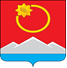 АДМИНИСТРАЦИЯ ТЕНЬКИНСКОГО ГОРОДСКОГО ОКРУГАМАГАДАНСКОЙ ОБЛАСТИП О С Т А Н О В Л Е Н И Е     18.07.2018 № 180-па                 п. Усть-ОмчугО внесении изменений в постановление администрации Тенькинского городского округа от 22.12.2017 № 428-па«Об утверждении муниципальной программы «Обеспечение доступным и комфортным жильем молодых семей на территории Тенькинского городского округа Магаданской области на 2018-2020 годы»В целях устранения нарушений правил юридической техники администрация Тенькинского городского округа  Магаданской области         п о с т а н о в л я е т: 	1. Внести в постановление администрации Тенькинского  городского округа Магаданской области от 22.12.2017 № 428-па «Об утверждении муниципальной программы «Обеспечение доступным и комфортным жильем молодых семей на территории Тенькинского городского округа Магаданской области на 2018-2020 годы» следующее изменение:в абзаце 3 раздела 8 «Система управления» слова: «постановление администрации Тенькинского городского округа Магаданской области от 02.11.2010г. № 295-па «Об утверждении Порядка оценки эффективности реализации муниципальных программ» заменить словами: «постановление администрации Тенькинского городского округа Магаданской области от 02.11.2010 № 295-па «Об утверждении Порядка оценки эффективности реализации муниципальных программ, действующих на территории муниципального образования «Тенькинский городской округ» Магаданской области».2. Контроль исполнения настоящего постановления возложить на заместителя главы администрации Тенькинского городского округа по вопросам социальной политики.3. Настоящее постановление подлежит официальному опубликованию (обнародованию).Глава Тенькинского городского округаИ.С. Бережной